Cirkevná základná škola sv. Cyrila a Metoda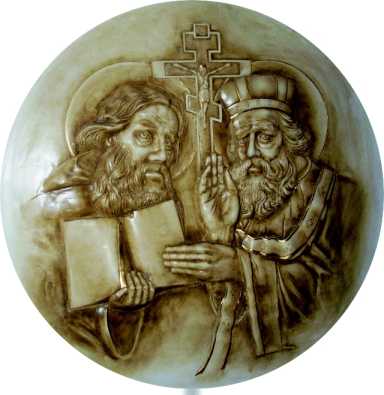 Komenského 3064/41, 926 01 Sereď                                   tel. 031/789 57 45, e-mail: sek.czssered@gmail.comŽIADOSŤ O ZNÍŽENIE /ODPUSTENIE PRÍSPEVKU     Zákonný zástupca žiaka:Meno a priezvisko, titul:............................................................................................................................Adresa trvalého bydliska:..........................................................................................................................Žiadam o zníženie/odpustenie * príspevku na čiastočnú úhradu nákladov za starostlivosť poskytovanú môjmu  synovi/ dcére v školskom klube detí na školský rok..............................za obdobie .....................................................................:Meno a priezvisko dieťaťa:............................................................................Dátum narodenia: ......................................................... Trieda:................................................................Adresa trvalého bydliska...........................................................................................................................Dátum:................................................				           ...................................................								                podpis zákonného zástupcu*nehodiace sa prečiarknite									Príloha: 1) Doklad o poberaní dávok v hmotnej núdzi a príspevok k dávke v hmotnej núdzi2) (Iný doklad)............................................................................................................................................